BLASON EN FOLIE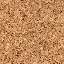  Mise en place : Sur un blason de 60cm, on découpe les zones couleur paille et on note au marqueur les nouveaux points alloués par zone.Règles :Les archers se place à 18m pour les classiques et barebow et à 25 m pour les poulies. Chaque archer tire 3 flèches et tente de marquer le plus de points. Les zone noires et blanches reprennent les points des blasons anglais ( 4,3,2,1) .